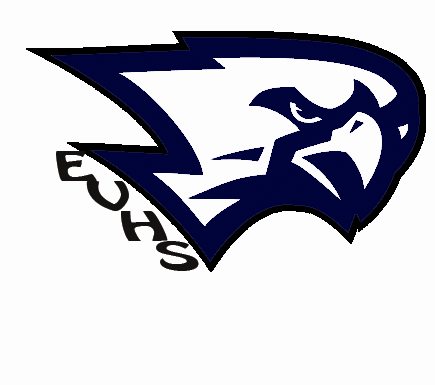 SSC MeetingReunión del Consejo EscolarWednesday, April 26, 2017Miercoles 26 de abril del 20173:30 PMParent CenterCentro de PadresPlease Join Us!!¡Favor de Acompañarnos!